8 maja to nie tylko Dzień Zwycięstwa i rocznica zakończenia II wojny światowej. 8 maja to także  Dzień Bibliotekarzy i Bibliotek.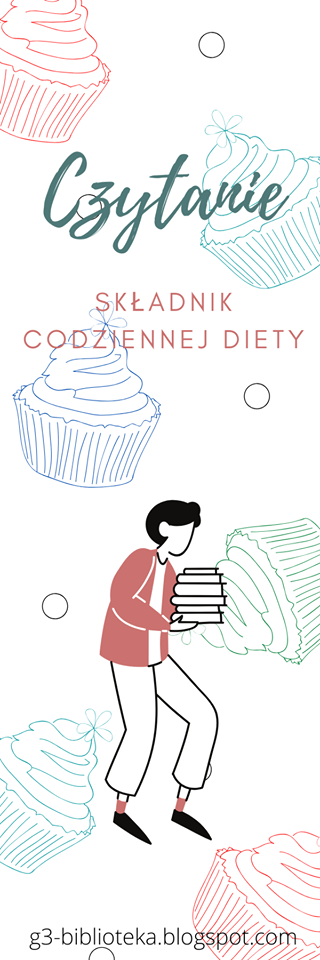 Właśnie dziś, z okazji Dnia Bibliotekarza i Bibliotek, chcemy się podzielić z Wami drodzy uczniowie prezentacją o książce pani Pauliny Skrzypczyk na platformie biteable.com. Książki z naszych obu bibliotek czekają na Was z niecierpliwością . 
My też https://biteable.com/watch/wito-bibliotekarzy-i-bibliotek-2544910?fbclid=IwAR0FF1EQM66_5qdA0GSrEELyUdaMLZrs1bVNXn7Az8-CdK8lKtEGJNC4cWAA na stronie szkoły w zakładce biblioteka znajdziecie wirtualne powtórki 
z lektur, rebusy, linki do darmowych ebooków.Zapraszamy